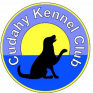 Join us on Saturday, May 11th at 9:30 a.m. to 12:30 p.m.For A Pet First Aid and CPR ClassThe class will cover all topics required to earn a 2-year ProPetHero dog and cat first aid & CPR certification. These include (1) Why learn pet first aid and how to be a pet detective (2) Safety concerns for handling injured/ill animals and restraint techniques (3) CPR and rescue breathing (4) Treating bleeds and wounds (5) Dealing with bloat, vomiting, seizures, extreme weather hazards, drowning and choking (6) Burns (7) Broken bones (8) Poisoning (9) Performing a headto-tail wellness check • A digital course handbook will be sent to students via email after the class. ProPetHero will send you details about their certification roughly 24 hours after the class is complete.$70.00 per Student for this certification class. Payment required prior to receiving the registration link. Please reach out to Chris Rogersckcrogechoo@gmail.comWe need 12 students at minimum.